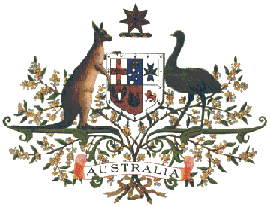 AUSTRALIAN HIGH COMMISSION,BANDAR SERI BEGAWANREGISTRATION FORM FOR AUSTRALIAN CITIZENS & PERMANENT RESIDENTS IN BRUNEI DARUSSALAMI authorise the Australian High Commission to contact me should the need arise.  Signature:	 ______________________________Date:     	______________________________							Information collected is strictly for use in the Australian High Commission’s Contingency Planning and for some social events.  It is not provided to other government agencies.																		Version 04/13SURNAMEGIVEN NAMESGIVEN NAMESAUSTRALIAN PASSPORT NO.DATE OF BIRTHFull Name/Passport No/DOBAccompanying Family Members:Residential Address:Contact Phone No/s: Email address:Employer: (Optional)Expected date of departure from Brunei. (Unless informed of changes to departure date, registration details will lapse at this date.)